原稿種目　MSゴシック表題　12ポイント，MSゴシック，Segoe UI，中央揃え―副題―　12ポイント，MSゴシック，Segoe UI，中央揃え著者名1,*・著者名2・著者名1 MSゴシック，Segoe UI，中央揃え1所属名　中央揃え（略さずに記載する）2所属名　中央揃え（略さずに記載する）要旨：見出しMSゴシック　ＸＸＸＸＸＸＸＸＸＸＸＸＸＸＸＸＸＸＸＸＸＸＸＸＸＸＸＸＸＸＸＸＸＸＸＸＸＸＸＸＸＸＸＸＸＸＸＸＸＸＸＸＸＸＸＸＸＸＸＸＸＸＸＸＸＸＸＸＸＸＸ（300字以内，英文は200単語以内）キーワード：見出しMSゴシック　中部，森林，学会（3〜5語）はじめに大見出しMSゴシック，Segoe UI，中央揃え本原稿見本（2023年7月○日改定）に合わせて，原稿作成をお願いします。ＸＸＸＸＸＸＸＸＸＸＸＸＸＸＸＸＸＸＸＸＸＸＸＸＸＸＸＸＸＸＸＸＸＸＸＸＸＸＸＸＸＸＸＸＸＸＸＸＸＸＸＸＸＸＸＸＸＸＸＸＸＸＸＸＸＸＸＸＸＸＸＸＸＸＸＸＸＸＸＸＸＸＸＸＸＸＸＸＸＸＸＸＸＸＸＸＸＸＸＸＸＸＸＸＸＸＸＸＸＸＸＸＸＸＸＸＸＸＸＸＸＸＸＸＸＸＸＸＸＸＸＸＸＸＸＸＸＸ。材料と方法調査対象地　中見出しMSゴシック，Segoe UI　ＸＸＸＸＸＸＸＸＸＸＸＸＸＸＸＸＸＸＸＸＸＸＸＸＸＸＸＸＸＸＸＸＸＸＸ。表－1．調査対象地　MSゴシック，Segoe UI図－1．月降水量の季節変化　MSゴシック，Segoe UI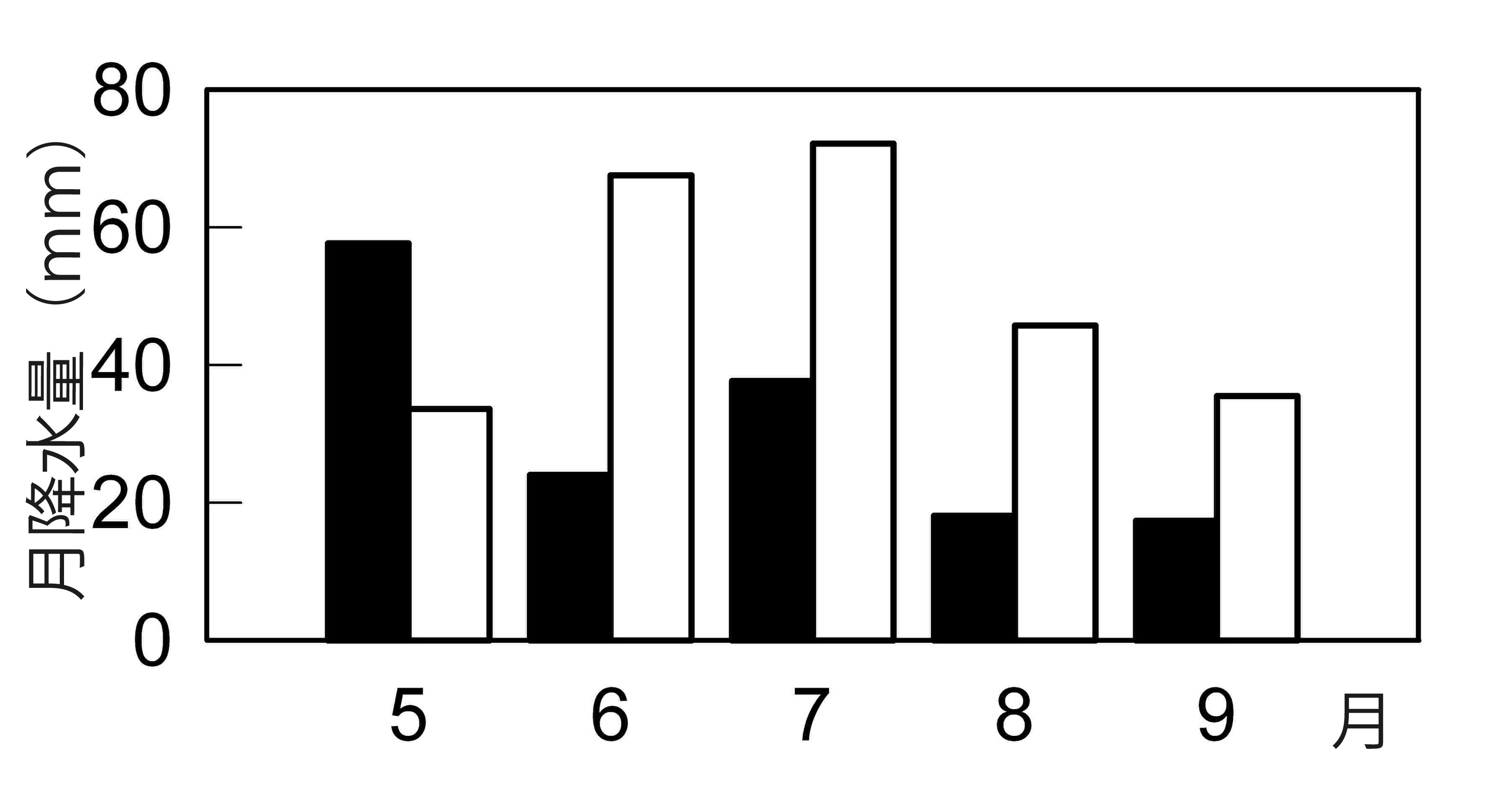 黒はA地区，白はB地区の月降水量を示す。First name Last name*, First name Last name, and First name Last nameTitle*E-mail: email@address　アスタリスクは半角、上付きTitle in English 10ポイント，Times New Roman結果　ＸＸＸＸＸＸＸＸＸＸＸＸＸＸＸＸＸＸＸＸＸＸＸＸＸＸＸＸＸＸＸＸＸＸＸＸＸＸＸＸＸＸＸＸＸＸＸＸＸＸＸＸＸＸＸＸＸＸＸＸＸＸＸＸＸＸＸＸＸＸＸＸＸＸＸＸＸＸＸＸＸＸＸＸＸＸＸＸＸＸＸＸＸＸＸＸＸＸＸＸＸＸＸＸＸＸＸＸＸＸＸＸＸＸＸＸＸＸＸＸＸＸＸＸＸＸＸＸＸＸＸＸＸＸＸＸＸＸＸＸＸＸＸＸＸＸＸＸＸＸＸＸＸＸＸＸＸＸＸＸＸＸＸＸＸＸＸＸＸＸＸＸＸＸＸＸＸＸＸＸＸＸＸＸＸＸＸＸＸＸＸＸＸＸＸＸＸＸＸＸＸＸＸＸＸＸＸＸＸＸＸＸＸＸＸＸＸＸＸＸＸＸＸＸＸＸＸＸＸＸＸＸ。考察　ＸＸＸＸＸＸＸＸＸＸＸＸＸＸＸＸＸＸＸＸＸＸＸＸＸＸＸＸＸＸＸＸＸＸＸＸＸＸＸＸＸＸＸＸＸＸＸＸＸＸＸＸＸＸＸＸＸＸＸＸＸＸＸＸＸＸＸＸＸＸＸＸＸＸＸＸＸＸＸＸＸＸＸＸＸＸＸＸＸＸＸＸＸＸＸＸＸＸＸＸＸＸＸＸＸＸＸＸＸＸＸＸＸＸＸＸＸＸＸＸＸＸＸＸＸＸＸＸＸＸＸＸＸＸＸＸＸＸＸＸＸＸＸＸＸＸＸＸＸＸＸＸＸＸＸＸＸＸＸＸＸＸＸＸＸＸＸＸＸＸＸＸＸＸＸＸＸＸＸＸＸＸＸＸＸＸＸＸＸＸＸＸＸＸＸＸＸＸＸＸＸ。謝辞　ＸＸＸＸＸＸＸＸＸＸＸＸＸＸＸＸＸＸＸＸＸＸＸＸＸＸＸＸＸＸＸＸＸＸＸＸＸＸＸＸＸＸＸＸＸＸＸ引用文献笠井美青・丸谷知己（1994）山地河川における立木群による土砂の滞留機構．日本森林学会誌76: 560–568小林繁男（1993）熱帯土壌の痩悪化. （熱帯林土壌．真下育久編，勝美堂）．280–333Levitt J (2007) Responses of plant to environmental stresses. Academic PressOchiai Y, Okuda S, Sato A (1994) The influence of canopy gap size in soil water conditions in a deciduous broad-leaved secondary forest in Japan. Journal of the Japanese Forest Society 76: 308–314渡邊定元（1994）樹木社会学. 東大出版会Wells JF, Lund HG (1991) Integrating timber information in the USDA Forest Service. In: Proceedings of the Symposium on Integrated Forest Management Information Systems. Minowa M, Tsuyuki S (eds) Japan Society of Forest Planning Press, 102–111・図表中以外の文字のサイズは，表題と副題の12ポイント指定以外，すべて10ポイントにする。フォントは，MSゴシックとSegoe UIの指定以外，全角文字はMS明朝，英数字は半角でTimes New Romanとする。・図表中の文字サイズは鮮明に読めるサイズとする。表中の全角文字はMS明朝，英数字は半角でTimes New Romanとする。図中の英数字も半角とするが、フォントはすべてゴシック系が望ましい。・引用文献の書式は日本森林学会誌執筆要領に準じるが、誌名は略さずに正式名称で記載する。また、引用文献中の開始ページと最終ページはハイフンではなく，enダッシュで結ぶ。地区名XYZA123B456